                                          Obec  Zámrsky                                           U s n e s e n í   č. 3/2010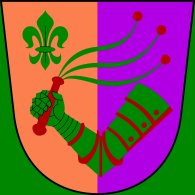 ze  zasedání   zastupitelstva  obce  Zámrsky,   konanéhodne 23.června  2010    na obecním úřadu  v ZámrskáchZastupitelstvo obce  projednalo :Hospodaření obce za uplynulý kalendářní rok 2009Rozvedení vedení veřejného osvětlení a instalaci svítidel na trasu od obchodu po č.p.16, pokud budou v rozpočtu prostředkyZastupitelstvo obce vzalo na vědomí a projednalo :Požadavek p. Šenkové o odklizení stavebního materiálu a zbytků betonu u Kulturního domu po stavební firmě, která v obci opravovala chodníkyŽádost p. Ledviny o vydání povolení – zřízení sjezdu ze státní silnice k nemovitosti č.p.3 – přes obecní pozemek p.č. 79Žádost p. Ledviny o zařazení do pasportu komunikací obce Zámrsky – uličky a komunikace na p.č. 79 , jako „veřejně přístupnou účelovou komunikaci“Návrh pana Vozáka Václava svolat zastupitele a dále  informovat občany rozhlasem: - před předáváním zhotoveného díla – opravy chodníků – aby měli možnost občané vyjádřit své připomínky ještě před převzetím díla.  Zastupitelstvo obce  po projednání schvaluje :Závěrečný účet obce Zámrsky za rok 2009 včetně Zprávy o přezkoumání hospodaření,  souhlasí s celoročním hospodařením  obce, a to bez výhrad                                                                                                                                                                ( hlasování -pro 6 hlasů)Rozpočtové opatření č. 1/2010  v navrženém znění – návrh úpravy rozpočtu a důvodová zpráva jsou přílohou k zápisu č.1                      ( hlasování –pro 6 hlasů)Provedení opravy rozvodů vody v DPS                             ( hlasování –pro 6 hlasů)Starosta obce : Pala Arnošt                                          Místostarosta obce :  Pajdla AntonínPodpisy:  Zveřejněno na úřední desce: 24.6.2010                                                               Sejmuto: 